Муниципальное автономное общеобразовательное учреждение «Средняя общеобразовательная школа «Мастерград» г. Перми Отчет о результатах самообследования деятельности МАОУ  «СОШ «Мастерград»
на 2017 годПермь, 2018ОглавлениеВведение Аналитическая часть Общая характеристика МАОУ «СОШ «Мастерград»Система управления МАОУ «СОШ «Мастерград»Образовательная деятельность и организация учебного процесса МАОУ «СОШ «Мастерград»Содержание и качество подготовки учащихся, востребованность выпускников Качество кадрового, учебно-методического обеспечения Качество материально – технической базы Внутришкольная система оценки качества образования и ее функционирования     2. Показатели деятельности общеобразовательной организации, подлежащей самообследованию Введение	Школа «Мастерград» - школа градостроительства, архитектуры и управления. Открыта в рамках проекта главы города Дмитрия Самойлова «Школа на пятерку» 1 сентября 2016 года. Главный социальный партнер образовательного учреждения – АО ПЗСП (Пермский завод силикатных панелей). Кроме того, школа активно сотрудничает со строительным факультетом Пермского национального исследовательского политехнического университета. Основная цель развития школы – привлечение социальных партнеров как равноправных участников образовательного процесса, в т.ч. посредством организации профессиональных проб и практик для учащихся 8-11 классов. В школе реализуются образовательные программы, отражающие специфику школы: искусство, технология, черчение, инжиниринг.  Образовательное учреждение называется Школа «Мастерград» не только потому, что предоставляет уникальную возможность познакомиться с профессиями, обеспечивающими городской комфорт. В Мастерграде школьники учатся быть городскими жителями.2016-2017 учебный год стал постановочным этапом будущего пятилетнего стратегического цикла развития школы, который соответствует программе развития. 	Прошедший учебный год был важным для педагогического коллектива: школа прошла процедуру лицензирования и аккредитации; коллективом принята программа развития на 2017-2022 гг.; проведены городские социальные акции и события.  Первые выпускники Мастерграда показали высокие результаты на государственной итоговой аттестации по математике и физике, готовы к профессиональному и жизненному самоопределению. Школьники занимают активную жизненную позицию в организации внутришкольной жизни, как городского пространства и в жизни города. АНАЛИТИЧЕСКАЯ ЧАСТЬОБЩАЯ ХАРАКТЕРИСТИКА МАОУ «СОШ «МАСТЕРГРАД»Школа основана 09.03.2016 г. (постановление администрации города Перми №115 от 19.02.2016 г.). Образовательное учреждение имеет бессрочную лицензию на осуществление образовательной деятельности, аккредитована в области образовательной деятельности по основным общеобразовательным программам в отношении каждого уровня общего образования. Школа находится в Дзержинском районе г. Перми, в микрорайоне Пролетарский.Школа осуществляет свою деятельность на основании Конституции Российской Федерации, Конвенции о правах ребёнка, 273-ФЗ «Об образовании в РФ», Национальной доктрины образования в РФ до ., Концепции профильного обучения на старшей ступени общего образования, Закона «Об образовании Пермского края», Стратегии социально-экономического развития муниципального образования город Пермь до 2030 года, Устава МАОУ «Средняя общеобразовательная школа «Мастерград» г. Перми, локальных актов ОУ.Миссию школы на современном этапе педагогический коллектив видит в создание школы, отвечающей потребностям городов в XXI веке и соответствующей эпохе мегаполисов, в которых живут десятки миллионов людей с разнообразными интересами и устремлениями, где ежедневно растут потоки информации, расширяется пространство гражданских, творческих и экономических возможностей.Целью работы школы является создание открытой динамичной развивающей образовательной среды, обеспечивающей становление личности, готовой к профессиональному самоопределению в сфере градостроительства, архитектуры и управления инфраструктурой города.Реализации данной цели служат следующие задачи:Обеспечение качества образования посредством разработки институциональной системы мониторинга с учетом реализации миссии школы.Сопровождение учителей в пространстве выбора траектории профессионального развития, в т.ч. в педагогическом проектировании при реализации ФГОС, программы развития персонала школы и системы образования г. Перми, разработке стратегии развития школы, обеспечении выпускникам школы готовности к профессиональному самоопределению.Создание оптимальных условий для развития, саморазвития и самореализации личности ученика – личности психически и физически здоровой, гуманной, духовной и свободной, социально мобильной, востребованной в современном обществе.Администрация и педагогический коллектив Школы создают необходимые предпосылки, условия и механизмы для обеспечения возможностей получения качественного доступного образования детям, проживающим не только в ближайшем окружении школы, но и для соседних микрорайонов. 1.2 Система управления МАОУ «СОШ «МАСТЕРГРАД»	Анализ особенностей процесса управленияШкола – это живая, динамическая и адаптивная система, которая влияет и находится под влиянием связанных с ней участников образовательного процесса (педагогов, учащихся и их родителей, социальных партнеров). Деятельность администрации в отношениях с педагогическим коллективом построена на следующих нормативных документах:Правила внутреннего трудового распорядка Об общем собрании работников О нормах профессиональной этики педагогических работников Положение о педагогическом совете Положение о методической работе педагогического коллектива Положение о методическом объединении учителей Положение о методическом совете Положение о проблемной группе учителей О порядке реализации права педагогических работников на бесплатное пользование образовательными, методическими и научными услугамиО порядке доступа педагогических работников к информационно-телекоммуникационным сетям и базам данных, учебным и методическим материалом, музейными фондам, материально-техническим средствам обучения образовательной деятельности О структуре, порядке разработки и утверждения образовательных программ общего образования и о структуре и утверждении рабочей программы учебных курсов Об организации дополнительного профессионального образования педагогических работников О правах, обязанностях и ответственности работников, занимающих должности, связанные с выполнением вспомогательных функций Программа производственного контроля за соблюдением требований санитарных правил и выполнением санитарно-противоэпидемических (профилактических) мероприятий О соотношении учебной и другой педагогической работы педагогических работников в пределах рабочей недели и учебного года О проведении промежуточной аттестации учащихся и осуществлении текущего контроля их успеваемостиПлан Финансово Хозяйственной Деятельности Приказ о комиссии по стимулирующим выплатам Положение об оценке результативности и эффективности деятельности сотрудниковДанные локальные акты прошли обсуждение на собраниях трудового коллектива и педагогических советах.Структура системы управления в 2017 учебном году имела следующий вид: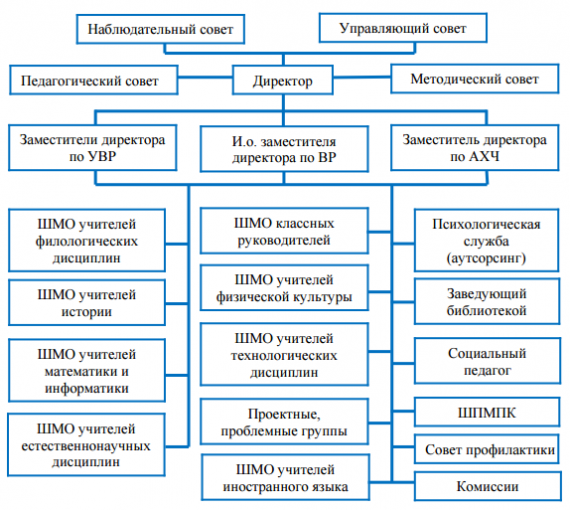 Функционирование и развитие Школы основываются на принципах единства и целостности, разграничения полномочий, преемственности и непрерывности, результативности и эффективности образовательной деятельности, ответственности участников образовательного процесса, прозрачности (открытости) деятельности, реалистичности, ресурсной обеспеченности, измеряемости целей и соответствия показателей целям.Школа придерживается стиля государственно-общественного управления. Функционируют Наблюдательный и Управляющий советы. Состав Наблюдательного совета – 6 человек. В состав Управляющего совета входят представители педагогического коллектива и родительской общественности, всего  8 человек.Управляет организацией директор Школы. Учителя принимают участие в управлении посредством Педагогического совета. В школе работают два заместителя директора по УВР, заместитель директора по АХЧ, заместитель директора по воспитательной работе.В Школе работает социально-психологическая служба в составе двух педагогов-психологов и социального педагога, что позволяет в полном объеме реализовать цели и задачи школьной психолого-медико-педагогической комиссии, Совета профилактики. Отметим, что психологическая служба функционирует в рамках аутсорсинга.Учителя Школы принимают участие в работе школьных методических объединений и проектных группах. Так, в 2017 учебном году работали 7 методических объединений:ШМО учителей филологического циклаШМО учителей математики и информатикиШМО учителей истории и обществознанияШМО учителей иностранного языкаШМО учителей физической культурыШМО учителей технологического циклаШМО учителей естественнонаучного циклаВ течение года работали проектные группы: «Единство непохожих», Безопасность в школе, Образовательные события Мастерграда, Традиции Мастерграда, 3 проектные группы в рамках краевого проекта апробационных площадок реализации ФГОС ООО.Анализ существующей системы управления позволяет выделить ряд проблем, над которыми следует работать в следующем году. К ним относятся:как выстроить  корпоративную культуру в Школе, сформировать имидж учителя Школы? как избежать (компенсировать) пассивности педагогического коллектива при целеполагании работы Школы?каким образом стимулировать активность учителей Школы (которые являются приверженцами традиционных педагогических технологий) в освоении новых технологий, соответствующих ФГОС ООО?как повысить уровень участия педагогов во внебюджетной деятельности Школы и уровень внебюджетных средств в Школе?Система иерархических отношений в Школе является вертикальной и пирамидальной. В связи с этим возникает ряд проблем:Почему наблюдается нерациональность информационных потоков?Какие условия необходимо создать для развития горизонтальных связей в коллективе?Как избежать формальности планирования работы, какие нормативные документы необходимо разработать для повышения эффективности управления?Какие управленческие методы необходимо применять в соответствие с требованиям ситуации развития Школы (изменение стадии жизненного цикла организации)?Как показал анализ деятельности системы управления Школы слабые возможности и угрозы в этой области связаны с низким уровнем командной работы администрации и слабой информированностью ее членов.Постановка управленческих целей на следующий год:Формирование корпоративной культуры, имиджа учителя Школы.Развитие умений командной работы.Трансформация управленческой схемы (перевод в сетевую форму и выход на проектный режим)Формирование стратегии развития Школы.Обучение педагогического коллектива образовательным технологиям, необходимым в рамках Стратегии развития Школы и реализации ФГОС.Трансформация системы педагогических объединений.Развитие внебюджетной деятельности Школы.Развитие информационной среды Школы.1.3 Образовательная деятельность и организация учебного процесса МАОУ «СОШ «Мастерград»Характеристика контингента обучающихся.На начало 2016-2017 учебного года в школе обучалось 965 учащихся, распределенных на 39 классов – комплектов (в т.ч. один класс инклюзивного образования-5Д). Средняя наполняемость классов –24,7 чел. Комплектование учащихся по уровням обучения 	В течение года происходило движение по причинам: увеличение спроса на образовательные услуги со стороны граждан, не проживающих по микрорайону школы в связи с открытием нового ОУ, вследствие перемены школьниками места жительства. На конец учебного года численность обучающихся составила 960 человек (сохранность контингента составляет 99,5%). Режим занятий. Школа работает в режиме 6-дневной учебной недели. Продолжительность уроков 45 минут, перемены – 10 – 20 минут. Школа работала в одну смену. Начало занятий в 8.30 ч. Расписание занятий нелинейное.Продолжительность учебного года составляет 35 недели.Учебные периоды распределяются по триместрам в 5-9 классах, по полугодиям в 10-11 классах. Каникулы, в соответствии с модульной организацией учебного процесса чередуются с учебными периодами в первом полугодии через пять учебных недель, во втором – через 6. Каникулярный период регламентируется приказом директора школы, в соответствии с санитарно-гигиеническим требованиями. Характеристика образовательных программ по уровням обучения.Образовательный процесс в ОУ строится на основе утвержденного учебного плана, который позволяет педагогическому коллективу выполнять главную функцию - создать условия для обеспечения развития школьников с учетом их индивидуальных возможностей, способностей и образовательных потребностей. Образовательная деятельность осуществляется в соответствии с уровнями общеобразовательных программ общего образования:Основное общее образование: продолжительность обучения 5 лет (5, 6,7 кл. по ФГОС, 8-9 кл. по ГОС). На данном уровне реализуются общеобразовательные программы. Содержание образования является относительно завершенным и базовым для продолжения обучения в старшей школе или получения среднего профессионального образования, создает условия для подготовки учеников к выбору профиля дальнейшего образования, формированию умений социального самоопределения и самообразования школьников. Кроме того, в 5-х классах в рамках проекта «Муниципальная модель основной школы «Основная школа - пространство выбора» обучение учащихся ведется поточно-групповым методом (в группах смешанного состава) по литературе, истории. Основанием деления на группы является выбор детьми ведущего вида деятельности. Дополнительные образовательные программы (прикладной и академической направленности) организованы в виде курсов по выбору (в т.ч. краткосрочных курсов, технологических мастерских, курса ОВП). Они направлены на удовлетворение индивидуальных образовательных  интересов, потребностей и склонностей учащихся, что является важным условием формирования индивидуальных образовательных траекторий, и представляют собой основание для выбора школьниками предметов профильного уровня на уровне среднего общего образования. Для учащихся 9-х классов организованы индивидуальные консультации для подготовки к государственной итоговой аттестации из расчета не менее 2-х часов в неделю (по запросу учащихся).Среднее общее образование: продолжительность обучения 2 года. На данном уровне реализуются общеобразовательные программы. Обучение строится посредством индивидуальных учебных планов учащихся, которые формируются за счет выбора профильных предметов (математика, физика, обществознание, информатика и ИКТ) и  элективных курсов по выбору с учетом собственных интересов и возможностей обучающихся. В соответствии с нормативными документами Министерства образования и науки РФ в школе осуществлялось обучение ребенка по адаптированной общеобразовательной программе (класс-инклюзия). В течение года было организовано обучение на дому больных детей, которые по состоянию здоровья не могли посещать занятия. Организация индивидуального обучения этих учащихся проводилось на основании заключения лечебного учреждения и заявления родителей. Программы по общеобразовательным предметам для больных детей разрабатываются на базе основных общеобразовательных программ с учетом интересов, индивидуальных способностей и состояния здоровья. С целью анализа состояния образовательного процесса администрацией школы  проводятся проверки выполнения учебного плана и образовательных программ. По итогам 2017 учебного года выполнение учебного плана по различным образовательным предметам составляет от 97 % до 100%, в среднем – 98,5%.Весь учебный материал, предусмотренный рабочими программами, изучен в необходимом объёме. При необходимости педагогами школы своевременно вносятся корректировки в планирование рабочей программы. Отставание программного материала преодолевается за счет блоковой подачи материала; часов, отведенных на повторение; резервных уроков и консультаций; уплотнения учебного материала, организации самостоятельной работы учащихся и дистанционных занятий в период карантина.  	Рекомендации:Для количественного и качественного выполнения учебных программ учителям – предметникам учесть в планировании форму дистанционного обучения.Педагогам необходимо постоянно заниматься самодиагностикой, анализировать эффективность результатов обучения.1.4 Содержание и качество подготовки учащихся, востребованность выпускниковОсновное общее образованиеМАОУ «СОШ «Мастерград» обеспечивает качественное образование через системную работу по реализации принятых основных образовательных программ на всех уровнях обученияПриоритетами  при реализации ООП НОО развитие устойчивой системы учебно-познавательных, социальных мотивов и обретение личностного смысла учения. 	ООП ООО была скорректирована, дополнена новыми учебными программами, в соответствии с требованиями ФГОС для 5 класса. Во время освоения программы особый интерес проявлялся при изучении предметов, связанных с архитектурой, искусством, черчением, моделированием. В основной школе реализуется Муниципальная модель основной школы «Пространство выбора», проводятся занятия в технологических мастерских, представлен широкий спектр дополнительного образования. Основное общее образование обеспечивает освоение учащимися образовательных программ основного общего образования, создает условия становления и формирования личности учащегося, его склонностей, интересов и способностей. Основное общее образование является базой для получения среднего общего образования.Инвариантная часть учебного плана структурируется по всем областям знаний, определяющим обязательный набор предметов, соответствующих базовому учебному плану.Для обеспечения  универсальности образования и успешного изучения других учебных предметов в учебном плане предусмотрено расширение и углубление учебного материала по русскому языку и математике за счет части учебного плана, формируемой участниками образовательного процесса. Цель преподавания предметов гуманитарного цикла заключается в формировании у обучающихся целостного представления языковой картины мира, в формировании коммуникативной компетенции, в развитии интерпретационных способностей с использованием новых образовательных технологий (проектной, исследовательской). Для поддержания основного курса предмета «Русский язык» в 5, 7 классах увеличено количество часов инвариантной части учебного плана на 1 час.Для изучения учебного предмета «Иностранный язык» (немецкого и английского языка) предусматривается деление класса на 2 равнозначные по количеству учебные группы.Предмет «Математика» в 7-9 классах представлен двумя учебными курсами: «Алгебра» и «Геометрия». На изучение курса «Алгебра» в 8 – 9 классах добавлено по 1 часу для поддержки основного материала и углубленного изучения.  «Информатика и ИКТ» - новый предмет, который добавлен в учебном плане учащихся 7 класса. При проведении учебных занятий класс делится на две группы. В соответствии с ФГОС ООО в 5-м классе в учебный план включены предметы «География» и «Биология».Изучение музыкального искусства и основ изобразительного искусства продолжается до 7-го класса. В учебный план 8 - 9 классов в соответствии с федеральным компонентом государственного стандарта основного общего образования включен предмет «Искусство». Целью изучения данного предмета является развитие опыта эмоционально-ценностного отношения к искусству как социокультурной форме освоения мира, воздействующей на человека и общество. Предмет «Искусство» в 8-9 классах является интегрированным предметом «МХК», который имеет искусствоведческую направленность и соответствует выбранному школой направлению профориентационной деятельности (архитектурной). В 7 классе предмет «МХК» введен в качестве пропедевтического курса.В 7-9 классах введены курсы по выбору ориентационные, предметно-ориентированные (апробация разного предметного содержания, подготовка к ГИА по наиболее вероятным предметам будущего профиля, профессиональные пробы: практические мастерские, проектная школа). Курсы по выбору направлены на оказание помощи учащемуся в его профильном и социальном самоопределении, помогают ему оценить собственные способности, склонности и интересы, которые направлены на расширение предметных знаний, креативное развитие учащихся. Кроме того, эти курсы помогают учиться выстраивать проект своей профессиональной карьеры, осваивать технологию выбора и построения индивидуальной образовательной траектории.Результаты основного государственного экзаменавыпускников основной школы.В соответствии с Законом «Об образовании в Российской Федерации» (№ 273-ФЗ), освоение общеобразовательных программ основного общего и среднего общего образования завершается обязательной итоговой аттестацией выпускников образовательных организаций независимо от формы получения образования. В 2016 - 2017 учебном году в 9-х классах обучалось 122 человека, из них к государственной итоговой аттестации за курс основного общего образования были допущены 118 выпускников (96,7%). Из числа допущенных 114 выпускников (96,6%) прошли успешно государственную итоговую аттестацию и получили аттестат об основном общем образовании, в т.ч. три аттестата с отличием. Рис.1. Сравнение результатов ТОГЭ и ГИАВ течение учебного года, согласно плану подготовки школы к итоговой аттестации и плану внутришкольного контроля, проводились тренировочные контрольные работы (в форме и по материалам ОГЭ) по математике и русскому языку (обязательным предметам), и предметам по выбору: физике, химии, биологии, истории, обществознанию, информатике и ИКТ, иностранному языку, литературе. По результатам тренировочных основных государственных экзаменов каждый выпускник получал конкретные рекомендации по дальнейшему устранению пробелов в знаниях предметов, выбранных на итоговую аттестацию. Сравнивая результаты тренировочных экзаменов и результатов ГИА, можно сделать вывод, что данная форма оценивания уровня подготовки учащихся достаточно актуальна и объективна. Во внеурочное время были также организованы индивидуальные консультации для подготовки к ГИА, составлены планы индивидуального сопровождения на отдельных учащихся, велась тесная работа с родителями по предупреждению  неуспеваемости учащихся, доводилась информация о готовности детей к ГИА на разных этапах подготовки к ней. Проводились общешкольные информационные, классные родительские собрания, индивидуальные беседы с родителями и учениками. Все мероприятия, проведенные в школе по подготовке к ГИА, были направлены на успешное прохождение итоговой аттестации.Таблица № 1Информацияо результатах итоговой аттестации выпускников 9х классов.Из таблицы  видно, что качество знаний, которое показали выпускники на ОГЭ по русскому языку, составляет 80%, а по математике – 61%. Средний балл по русскому языку составил 28,3, по математике – 16. Информацияо результатах итоговой аттестации выпускников(обязательные предметы)Среднее общее образование рассчитано на двухлетний срок освоения. Организация работы в старшей школе ведется по индивидуальным образовательным маршрутам. Особое внимание уделяется профессиональному самоопределению школьников. Совместно с партнерами ПЗСП организованы ряд профессиональных проб и практик технической и инженерной направленности.Учебный план составлен с учетом индивидуальных образовательных траекторий учащихся и направлен на дифференциацию и индивидуализацию обучения, реализацию познавательных и личностных потребностей, на создание условий для самореализации посредством изучения учебных предметов на профильном и базовом уровне, обеспечивая освоение учащимися основных образовательных программ, установленных соответствующими государственными образовательными стандартами. Учащийся имеет право на обучение по индивидуальному учебному плану (далее – ИУП), в том числе ускоренное обучение, в пределах осваиваемой образовательной программы в порядке, установленном локальными нормативными актами; выбор факультативных (необязательных для данного уровня образования) и элективных (избираемых в обязательном порядке) учебных предметов, курсов, дисциплин (модулей) из перечня, предлагаемого ОУ (после получения основного общего образования); освоение наряду с учебными предметами, курсами, дисциплинами (модулями) по осваиваемой образовательной программе любых других учебных предметов, курсов, дисциплин (модулей), преподаваемых в ОУ, в установленном ею порядке, а также реализуемых в сетевой форме учебных предметов, курсов, дисциплин (модулей).Набор предметов инвариантной части ИУП соответствует набору предметов, обязательных для изучения в соответствии с БУП 2004 г. ИУП учащихся формируется за счет выбора профильных предметов и набора спецкурсов курсов, которые решают задачи углубления, расширения знания учебного предмета, входящего в учебный план. 1 час запланирован на проектно-исследовательскую деятельность учащихся. Индивидуальный проект выполняется обучающимся самостоятельно под руководством учителя (тьютора) по выбранной теме в рамках одного или нескольких изучаемых учебных предметов, курсов в любой избранной области деятельности: познавательной, практической, учебно-исследовательской, социальной, художественно-творческой, иной. Индивидуальный проект выполняется учащимся в течение одного или двух лет в рамках учебного времени, специально отведённого учебным планом.С целью создания условий для формирования каждым учеником своего ИУП обучение по базовым предметам ведётся в рамках классных коллективов и (или) потоков, профильных предметов и спецкурсов - в учебных группах. В учебном плане федеральный компонент представлен следующими предметами:обязательные предметы, изучаемые на базовом уровне, направленные на завершение общеобразовательной подготовки учащихся: «Русский язык», «Литература», «Иностранный язык», «Алгебра и начала анализа», «Геометрия», «История», «Обществознание» (включая экономику и право), «Физика», «Химия», «Биология», «Физкультура», «Основы безопасности жизнедеятельности» (ОБЖ);на базовом уровне: «География», «Экономика», «Право», «Информатика и ИКТ»;на профильном уровне: «Алгебра и начала анализа», «Геометрия», «Обществознание», «Экономика», «Право», «Физика», «Информатика и ИКТ». Один из модулей образовательной программы предмета «Информатика и ИКТ» является AutoCAD (двух- и трёхмерная система автоматизированного проектирования и черчения, разработанная компанией Autodesk).На изучение предметного курса «Алгебра и начала анализа» на профильном уровне отводится 5 часов в неделю. На изучение предметного курса «Геометрия» учебным планом отводится 2 часа в неделю. Предмет «Обществознание» представлен на базовом уровне интегрированным учебным курсом «Обществознание» (включая экономику и право), для обучающихся на профильном уровне – отдельными учебными предметами «Обществознание», «Экономика» и «Право» с учебной нагрузкой в диапазоне до 3-х часов. «Биология», «Химия» на базовом уровне изучаются по полугодиям, что позволяет учащимся более интенсивно и качественно усвоить учебный материал предмета и снизить учебную нагрузку при выполнении домашних заданий. На предмет «Физкультура» предполагается деление учащихся 10 – 11 классов  по гендерному признаку.  Спецкурсы:«Моделирование в геометрии»,«Алгебра плюс…»,«Координатный способ решения задач»,«Трудные случаи орфографии и пунктуации»,«От Древних времен до наших дней»,«Историческое моделирование»,«Химия в жизни»,«Практикум решения задач по физике»,«3D-моделирование», «Робототехнический эксперимент»,«Инженерная графика», Проектно-исследовательская деятельность.Данный учебный план предполагает повышение качества обучения, создание условий для самоопределения и развития учащихсяРезультаты единого государственного экзаменаВ 11 классе в 2016-2017 учебном году обучалось 29 человек. Все выпускники были допущены до государственной итоговой аттестации, успешно прошли её и получили аттестаты среднего общего образования. Большинство учащихся  выбирали именно те предметы, что и изучались ими на профильном уровне, что свидетельствует об ответственном подходе к формированию индивидуального учебного плана на среднем уровне образования. Таблица 2Информация о результатах единого государственного экзаменаРис. 4. Средние баллы по результатам ЕГЭОдним из показателей внешней оценки качества подготовки выпускников является средний балл ЕГЭ. Изменение процедуры проведения экзамена повысила ответственность, как выпускников, так и педагогического коллектива ОУ. Высокий уровень обученности (от 80 до 100 баллов) продемонстрировали по различным предметам 10 человек (34,5%), в т.ч. 4 из них (40%) – по двум предметам. Таблица 3Одним из показателей успешного прохождения ГИА является количество выпускников, набравших 225 баллов и более по результатам ЕГЭ по трем предметам. В этом году семь выпускников (24%) показали данный результат: Борисов М. (русский язык, математика, физика) – 258 баллов, Серебренникова У. (русский язык, математика, биология) – 255 баллов, Скрябин С. (математика, информатика, физика) – 245 баллов, Кудрявцев М. (русский язык, информатика, физика) – 236 баллов, Куликова Э. (русский язык, математика, обществознание) – 230 баллов, Гудошникова М. (русский язык, математика, биология) – 229 баллов, Орлов М. (русский язык, математика, физика) – 227 баллов. Воспитательная работа Внеурочная деятельность в школе организуется по следующим направлениям: - Спортивно-оздоровительное направление создает условия для полноценного физического и психического здоровья ребенка, помогает ему освоить гигиеническую культуру, приобщить к здоровому образу жизни, формировать привычку к закаливанию и физической культуре; - Духовно-нравственное направление направлено на освоение детьми духовных ценностей мировой и отечественной культуры, подготовка их к самостоятельному выбору нравственного образа жизни, формирование гуманистического мировоззрения, стремления к самосовершенствованию и воплощению духовных ценностей в жизненной практике; - Социальное направление помогает детям освоить разнообразные способы деятельности: трудовые, игровые, художественные, двигательные умения, развить активность и пробудить стремление к самостоятельности и творчеству. - Общеинтеллектуальное направление предназначено помочь детям освоить разнообразные доступные им способы познания окружающего мира, развить познавательную активность, любознательность; - Общекультурная деятельность ориентирует детей на доброжелательное, бережное, заботливое отношение к миру, формирование активной жизненной позиции, лидерских качеств, организаторских умений и навыков. При организации внеурочной деятельности используются краткосрочные  курсы внеурочной деятельности (на их изучение установлено определенное количество часов в неделю в соответствии с рабочей программой учителя).  А также применяются несистемные занятия (экскурсии, классные часы, общественно-полезные практики, профессиональные пробы, викторины, спортивные соревнования, культурный четверг: посещение театров, музеев, филармонии). В школе действует школьная служба примирения и отряд «юный инспектор движения».Несистемные занятия реализуются в рамках плана воспитательной работы классного руководителя и учителей по предметам: предметные недели, олимпиады, проектные работы, спортивные соревнования, акции, фестивали.  и т.д.Внеурочная деятельность организуется так же в сотрудничестве с организациями, местным сообществом, социальными партнерами школы, с учреждениями культуры, общественными организациями. МАОУ «СОШ «Мастергрда» имеет следующих партнеров в сфере дополнительного образования:МАУ ДО ЦДТ «Юность» (танцевальный коллектив, черлидинг,).МАОУ ДОД «ДДЮТ» (кружок политики и права).СДЮСШОР по самбо и дзюдо.МАОУ ЦДТ «Исток» (художественная школа)Спортивная школа «Крылья Урала», Урал-грейтСпортивный клуб «Династия» (айкидо)Газета «Перемена»Помимо учреждений системы дополнительного образования, школа тесно взаимодействует с другими социальными партнерами: АО ПЗСП, ПНИПУ, Пермский строительный колледж и др. Школа реализует образовательные программы дополнительного образования, установленные лицензией на право осуществления образовательной деятельности (керамика, робототехника, школьный театр и др.).Развитие творческих способностей учащихся происходит через их участие в школьных, районных, городских, краевых, всероссийских и международных мероприятиях и конкурсах. Целевой аудиторией большинства школьных мероприятий являются все обучающиеся, это нацелено на формирование чувства единения. В школе существует ученический актив, в который входят учащиеся 7–10 классов. Ребята принимают активное участие в подготовке и проведении мероприятий.Наиболее значимыми проектами года стали:● 1 сентября;● День Учителя (театральная постановка «Формула любви» и другие мероприятия)● Посвящение в пятиклассники;●Новогодние мероприятия (школьный бал, Новогодний КВН, новогодние путешествия, театральная постановка «Морозко»)«Наш город Пермь»Благотворительная акция (сотрудничество «ДедМорозим)Уроки мужества All personal  film  .Ежегодно учащиеся школы участвуют в городском балу для старшеклассников, выборах в Городской совет старшеклассников, Днях воинской славы.Школа активно сотрудничает с газетой «Перемена» участвует в проекте «Зеленые профессии» (8, 10 класс). Кроме этого, с 2017 г. началось сотрудничество с общественной организацией «Тетрадка дружбы» (участие в проектах организации).Детские и подростковые объединения. По итогам 2017 г. можно выделить следующие значимые достижения учащихся:1.5 Качество кадрового, учебно-методического обеспеченияМетодическая работа педагогического коллективаРабота с педагогическим коллективом строится в рамках достижения генеральной цели работы школы, а именно, создание открытой будущему развивающей образовательной среды жизнетворчества, стимулирующей саморазвитие городской личности с доминирующей потребностью к творческому самопознанию и преобразованию себя и окружающего городского пространства, обеспечивающей достижение учащимися ключевых компетентностей в интеллектуальной, гражданско-правовой, коммуникационной, информационной и в других сферах жизнедеятельности города. Под миссией школы мы понимаем создание школы, отвечающей потребностям городов в XXI веке и соответствующей эпохе мегаполисов, в которых живут десятки миллионов людей с разнообразными интересами и устремлениями, где ежедневно растут потоки информации, расширяется пространство гражданских, творческих и экономических возможностей.В связи с вышесказанным, целью работы школы на 2017 год являлось создание уникального градостроительного школьного пространства.В 2017 году работа с персоналом проводилась в рамках по отдельному плану. Целью работы с педагогическим коллективом являлось сопровождение учителей в пространстве выбора траектории профессионального развития, в т.ч. при разработке и реализации стратегии развития уникальной градостроительной школы, педагогическом проектировании при реализации ФГОС, программы развития персонала школы и системы образования г. Перми, обеспечении выпускникам школы готовности к профессиональному самоопределению. Методическая работа с коллективом проводилась по следующим направлениям: работа с молодыми специалистами, работа по подготовке к аттестации учителей; повышение квалификации; профессиональные конкурсы; проектная деятельность педагогов.Основные задачи методической работы:Обеспечение повышения квалификации педагогов и администрации школы в соответствии с ФГОС основной школы, в т.ч. в области психологических знаний.Формирование устойчивого мотива профессионального саморазвития при условии проектирования и реализации индивидуальных траекторий профессионального развития педагогов.Организация работы Школы молодого специалиста.Обеспечение  100%-го ведения электронных дневников и журналов;Развитие  конкурсного движения среди учителей и администрации школы, повышение результативности участия в конкурсах. Создание условий для повышения уровня функциональной грамотности школьников (метапредметность)Участие в мониторингах профессиональной деятельности педагогов.Данные цели, направления и задачи методической работы были определены на основе анализа состояния педагогического коллектива и обусловлены изменениями, происходящими в системе образования в связи с включением учителей школы в городской проект «Муниципальная модель основной школы» в 5-х классах, краевой проект апробационных площадок по реализации ФГОС ОООВнутришкольная система повышения квалификации учителейВ рамках годового плана работы было запланировано и проведено: педагогические чтения «Современные педагогические технологии» (февраль);педагогический совет «Итоги реализации муниципальной модели основной школы в 2016-2017 учебном году» (июнь); семинар и консультации «Траектория профессионального развития учителя» (в течение года).Проектирование образовательного процесса (август) Преемственность начальной и основной ступени обучения. Сетевое взаимодействие школ «Мастерград» и «Мультипарк» (ноябрь)Внутреннее обучение было направлено на формирование активной позиции учителя в области профессионального саморазвития. Были проведены консультации «Траектория профессионального развития учителя». Результатом работы педагогов стало построение и обсуждение собственных траекторий развития. Как показал анализ выполнения траекторий, большая часть педагогов реализовали запланированные мероприятия и провели или поучаствовали во многих других. Педагогический совет «Проектирование образовательного пространства» был посвящен формированию проектных идей развития школы в рамках ее миссии. Результатом работы стало появление нескольких проблемных групп: «Единство непохожих», «Традиции Мастерграда», «Образовательные события».В рамках педагогических чтений «Современные педагогические технологии» была затронута проблема актуализации знаний и умений учителей в области педагогических технологий. Работа была организована на основе принципа самоопределения педагогов в выборе обсуждаемой технологии. В ходе групповой работы проводилось погружение в ту или иную педтехнологию посредством минилекции или практических упражнений. Итогом работы явились разработки учителей по применению актуализированных умений разработки приемов педтехнологии в рамках своего предмета. В качестве объектов актуализации выступали следующие педагогические технологии: проектная, технология развития критического мышления, технология применения кейсов, игровая технология.В июне 2017 года был проведен тематический педсовет «Итоги реализации муниципальной модели основной школы в 2016-2017 учебном году». На педсовете выступили 5 педагогов, реализующие компоненты ММОШ с анализом своей деятельности: учителя истории и литературы рассказали об организации поточного обучения, учитель технологии пояснил процесс реализации краткосрочных курсов и продемонстрировал продукты деятельности учащихся 5-х классов. Было принято следующее решение:Считать результаты реализации проекта ММОШ«Основная школа – пространство выбора» положительнымиДоработать программы краткосрочных курсов для учащихся основной школыДоработать программы предметов, вынесенных на поточное обучениеРасширить пространство образовательных событий, разработать систему мероприятийВвести практику обсуждения со школьниками результатов выбора (тьюторская практика)Разработать балльно-рейтинговую систему для оценки результатов работы учащихся в рамках ММОШВ ноябре 2017 года проведен совместный педагогический совет по организации сетевого взаимодействия школ Мастерград и Мультипарк с целью организации сотрудничества, определения направлений совместных мероприятий и создания проектных групп.Школа молодого специалистаВ течение 2017 учебного года проводилась работа с молодыми специалистами по отдельному плану. Молодых специалистов в текущем году было 17 человек. Основная форма работы представляла собой индивидуальное консультирование в определенный день. Были посещены уроки (от 2 до 7) у каждого молодого учителя. В течение 4 месяцев было организовано психологическое сопровождение данной группы педагогов в форме тренингов. Определены темы рабочих встреч.Проектная деятельность педагогического коллективаВ 2017 году школа принимала участие в следующих проектах: городского уровня – Муниципальная модель основной школы «Основная школа – пространство выбора» (ММОШ), «Мониторинг готовности к профессиональному самоопределению»; краевой проект апробационных площадок по реализации ФГОС ООО. В рамках этих проектов проходили семинары, в которых активное участие принимали педагоги школы. Так, в рамках сертификации школы по ММОШ были проведены 4 открытых урока. Кроме того, педагоги школы системно посещали и выступали на семинарах городских методических объединений: «Формирование обще учебных познавательных УУД при обучении физике и химии в 7-8-м классе» (Гуркина С.М.); семинар-лаборатория «Методическое сопровождение обучения математике в средней общеобразовательной школе» (Шиверская И.Н.); выступление с обобщением опыта на ГМО учителей-филологов (Арчакова Т.И., Голушкова Т.В.).В рамках проекта «Мониторинг готовности к профессиональному самоопределению» учащиеся 8-10 классов были зарегистрированы на специальном портале. Данный портал представил анкету, которую школьники заполняли. Результаты мониторинга были получены индивидуально.В 2017 году учителя школы принимали участие в краевом проекте апробационных площадок реализации ФГОС ООО. Были разработаны три программы деятельности: «Моделирование», «Смысловое чтение» и «Коммуникативно-деятельностные пробы».Организация учебного процесса на параллелях 5-6-х классов осуществляется по модульно-поточной технологии. Учащиеся посещают курсы в один день в одно время в группах сменного состава. В течение учебного года каждый школьник прошел обучение на 3-х краткосрочных курсах, принимал участие в образовательных событиях.В рамках реализации школьного варианта Муниципальной модели основной школы на параллели 5-6-х классов реализуются 3 компонента:поточно-групповое обучение: 5 класс – литература, история; 6 класс – литература, обществознаниекраткосрочные курсы: 33 курсаВ рамках этого проекта были организованы и проведены образовательные события: 3 – по литературе; 2 – по обществознанию и истории.Школьные объединения учителейМетодическая работа школы реализуется через деятельность школьных методических объединений, которые осуществляют совершенствование, повышение эффективности и качества учебно-воспитательной, методической, внеурочной и внеклассной работы по одному или нескольким родственным учебным предметам.Школьные методические объединения (ШМО) представляют собой сообщества, в состав которых входят педагоги-предметники, решающие определенную группу задач предметной области, обусловленных актуальностью и спецификой решаемых школой задач. Деятельность методических объединений направлена на совершенствование образовательного процесса, повышение качества и эффективности уроков, активизации познавательной деятельности учащихся и повышение квалификации педагогических кадров. ШМО осуществляют свою деятельность в соответствии с Конвенцией о правах ребенка, Конституцией и законами Российской Федерации, решениями органов управления образования, а также Уставом и локальными правовыми актами школы - правилами Внутреннего распорядка трудового распорядка, трудовыми договорами, решениями педагогического совета, Положением о методическом объединении учителей. Деятельность ШМО согласовывается с работой администрации школы, научно-методических органов и объединений внешних организаций в рамках решения задач по интересам и проблемам, решаемым ШМО и школы в целом.Структура школьных методических объединений:ШМО учителей технологических дисциплин;ШМО учителей русского языка и литературы;ШМО учителей истории и обществознания;ШМО учителей математики и информатики;ШМО учителей естественнонаучного цикла;ШМО учителей иностранного языка;ШМО учителей физической культуры;ШМО классных руководителей.Методическая работа педагогического коллектива в течение учебного года осуществлялась по теме «Проектирование развития и мониторинга метапредметных результатов обучения учащихся». Вектор деятельности проходил через проектирование собственной методической темы каждым педагогом, повышение квалификации педагогов на курсах профессионального обучения, через участие учителей в работе ШМО, общешкольных методических мероприятий и проектной деятельности. На два заседания каждого ШМО выходила заместитель директора по УВР Яковлева И.В., которая курирует работу по реализации школьного варианта Муниципальной модели основной школы. При этом проводилась работа по разработке и корректировке рабочих программ в рамках подготовки к следующему учебному году. Основная задача таких корректировок заключалась в реализации поточно-группового обучения учащихся при изучении отдельных учебных дисциплин (литература, история), планировании образовательных продуктов и образовательных событий, определении используемых УМК, корректировке в соответствие с ФГОС ООО. Были скорректированы тематические планы по предметам история и литература в 5-6-х классах с учетом выделения перечня практических работ по следующим ведущим видам деятельности:Литература:	ЖивописьТелеиграКраеведениеТеатр	Журналистика История:ТеатрКиноЖурналистикаПутешествие Обществознание:ЦифраСМИПравоИгра Активно работали педагоги в рамках ШМО. Каждое объединение учителей провело предметную неделю. Активно работало ШМО учителей русского языка и литературы. Это связано с реализацией институционального варианта Муниципальной модели основной школы «Основная школа – пространство выбора». Учителями выполнена корректировка рабочих программ в соответствие с выделенными видами деятельности, проводили краткосрочные курсы по выбору (Огородникова М.Б. – Тильды; Карелина М.Л. – Я спасатель), провели открытые уроки и занятия в рамках сертификации школы, разработали и провели образовательные события для учащихся 5-7 классов, принимали участие и выступали на городских МО (Арчакова Т.И., Голушкова Т.В.), выступали на педсоветах (Нешатаева О.А., Карелина М.Л.). Педагоги принимали участие в конкурсах: городской Метапредметный  педагогический турнир (Арчакова Т.И.,  Огородникова М.Б., Русинова Т.Л., Карелина М.Л., Нешатаева О.А. – призер в номинации «Смысловое чтение»); Школьная метапредметная олимпиада среди учителей (победитель Голушкова Т.В. в номинации «Публичное выступление»); Всероссийский педагогический конкурс, номинация "Педагогический проект", I место (литературоведческое исследование "Традиции символизма в польской поэзии") Арчакова Т.И.; Всероссийская блиц-олимпиада "Активные методы обучения в условиях реализации ФГОС" II место, Арчакова Т.И.; Всероссийская блиц-олимпиада "Права и обязанности классного руководителя в соответствии с ФГОС" I место, Арчакова Т.И. Пономарева Е.П. приняла участие в  региональном  этапе Международной Ярмарки социально-педагогических инноваций  направление «Современные формы организации образовательной деятельности общеобразовательных учреждениях» с разработкой учебного пособия «Образовательные события», Карелина М.Л. – разработка «Школа молодого гражданина». Все члены ШМО принимают участие в краевом проекте апробационных площадок по реализации ФГОС ООО в направлении «Смысловое чтение».Полностью реализован план методической работы ШМО учителей истории и обществознания. Учителя приняли участие в Метапредметном педагогическом турнире; Школьной метапредметной олимпиаде среди учителей. Участвовали в реализации институционального варианта Муниципальной модели основной школы «Основная школа – пространство выбора». Учителями выполнена корректировка рабочих программ в соответствие с выделенными видами деятельности, проводили краткосрочные курсы по выбору (Лоскутова П.И. – Я президент; Ширинкина К.В. – Создай бизнес-план), провели открытые уроки и занятия в рамках сертификации школы. Готовили учащихся к участию в разнообразных конкурсах: Всероссийская предметная олимпиада, ЛИС, «Олимпус – осенняя сессия» история, олимпиада по истории среди старшеклассников при ПГНИУ. Сопровождали проектную деятельность школьников, в т.ч. тех, кто принял участие в школьной учебно-исследовательской конференции. Лоскутова П.И. выступила на педсовете, посвященном итогам реализации ММОШ. Два члена ШМО принимают участие в проектной группе, которая реализует программу деятельности в рамках краевого проекта апробационных площадок по реализации ФГОС ООО в направлении «Моделирование». Лоскутова П.И. принимала участие в региональном этапе Международной Ярмарки социально-педагогических инноваций направление «Современные формы организации образовательной деятельности общеобразовательных учреждениях» с разработкой «Школа молодого гражданина».Педагоги ШМО учителей иностранного языка в течение года уделяли большое внимание подготовке учащихся к участию в конкурсах на иностранном языке, а также взаимопосещению уроков и взаимопомощи внутри методического объединения. Половину членов ШМО составляют молодые специалисты. Шишкина Е.С. и Кононова А.А. выступали на педагогических чтениях, посвященных современным педагогическим технологиям. Кононова А.А. принимала участие в региональном этапе Международной Ярмарки социально-педагогических инноваций направление «Современные формы организации образовательной деятельности общеобразовательных учреждениях» с разработкой «Школа молодого гражданина».Методическая тема работы ШМО учителей естественнонаучного цикла состояла в оптимизации образовательного процесса предметов естественнонаучного цикла в рамках реализации ФГОС. Учителя ШМО принимали активное участие в организации и подготовке школьников к участию в разнообразных конкурсах, школьной учебно-исследовательской конференции. Учителя ШМО естественнонаучного цикла   принимали участие в различных мероприятиях: 4 всероссийская конференция учителей «Проектная деятельность в школе: мотивация, содержание, методики» март 2017 (Гуркина С.М.), городском Метапредметном педагогическом турнире; Школьной метапредметной олимпиаде среди учителей; работе городских МО; семинар лаборатории «Методическое сопровождение обучения математике в средней общеобразовательной школе» (Шиверская И.Н.). педагоги готовили школьников к участию в различных конкурсах: Чемпионат по интеллектуальным играм  Дзержинского района, Экологический квест, Химический форум, Турнир юного биолога, III Международном конкурсе научно-исследовательских и творческих работ учащихся «СТАРТ В НАУКЕ», Брейн-ринг «Солнце воздух и вода наши лучшие друзья», Викторина « Науки о природе», Своя игра «Сказочная физика». Сопровождали проектную деятельность школьников.Творчески работали учителя ШМО технологического цикла. Педагоги разработали программы 5 технологических мастерских, 8 краткосрочных курсов, сопровождали проектную деятельность школьников. Принимали участие в городских выставках: Промышленно-инженерный форум-2016, выставка «Образование и карьера» - 2017, всероссийская выставка «Стройкомплекс регионов России» - 2017; специализированная выставка «Умный ребенок».Системно работали педагоги ШМО учителей физической культуры. Учителя готовили школьников к участию в различных спортивных мероприятиях: Легкоатлетическое троеборье, Школьный этап Олимпиады по физической культуре, Гимнастическое троеборье, районный этап фестиваля «От значка ГТО - к олимпийской медали!», первенство Дзержинского района по волейболу среди ОУ, блиц-турнир по баскетболу среди учебных заведений правого берега (3 место), всероссийский день бега «Кросс Нации», Турнир по баскетболу “Новый год!”, Троеборье по ГТО, Турнир по волейболу на кубок нового года, Соревнования: Турнир посвящённый новому году по футболу, Первенство среди пятых классов по подвижной игре «Перестрелка», Первенство среди шестых классов по подвижной игре «Перестрелка», Первенство среди седьмых классов по «Пионерболу», Первенство среди восьмых классов по «Пионерболу», Первенство среди девятых классов по «Волейболу», Первенство среди 10-11 классов по волейболу, Итоговый спортивный праздник среди 5-8 и 10 классов, Военно-патриотическая игра. В течение 2017 года был создан школьный спортивный клуб.Анализ методической работы педагогов школы позволяет сделать следующие выводы:Учителя школы занимаются самообразованием по основным направлениям работы школы.Основные направления методической работы учителей школы связаны с подготовкой к реализации ФГОС ООО.Учителя Школы системно проходят курсовую подготовку.Педагоги Школы принимают активное участие в разнообразных городских мероприятиях, демонстрируя собственный опыт.Проведенный анализ позволяет выделить следующие проблемы:В каких направлениях необходима корректировка программы развития кадров?Как обеспечить, активную работу всех ШМО учителей Школы?Каким образом выполнить корректировку программы работы Школы молодого специалиста?Как обеспечить повышение результативности участия в конкурсах среди учителей и администрации школы?Какие условия необходимы для обеспечения реализации школьного варианта Муниципальной модели основной школы в направлении «Профессиональные пробы», «Социальное взаимодействие»?В каких направлениях необходима поддержка и разработка педагогических проектов, направленных на развитие образовательного учреждения в целом?Кадровое обеспечениеШкола обладает необходимым и достаточным педагогическим потенциалом для осуществления образовательно-воспитательного процесса. Педагогический коллектив на основе анализа и структурирования возникающих проблем строит УВП в соответствии с уровнем требований современного этапа развития общества. Квалификация педагогических кадров школы соответствует реализуемым образовательным программам. Укомплектованность штатов преподавательского состава педагогическими кадрами в 2017 году составляет 100 %. Коллектив школы состоит из 62 основных работников, из которых административный персонал составляет 5 человек (директор, 2 заместителя директора по УВР, заместитель директора по ВР, заведующий библиотекой), а также работают психолог, социальный педагог, заведующий хозяйством, менеджер, делопроизводитель. Педагогический коллектив состоит из 52 человек. Семь педагогов являются внешними совместителями (5 учителей математики, 2 учителя физики). Средний возраст коллектива 38 лет. Четверо человек награждены отраслевыми наградами.Таблица 1Динамика количества учителейУровень профессионального образования педагогического коллектива является высоким (см. рис. 1). Высшее профессиональное образование имеют 96% педагогов. Среднее профессиональное образование имеют педагоги следующих специальностей: технология (1 человек), один учитель русского языка и литературы учится на 5 курсе специалитета, один учитель математика заканчивает специалитет в 2018 году. В школе работает кандидат физико-математических наук В.Ю. Кирюхин, учитель математики. Несколько молодых специалистов учатся в магистратурах ВУЗов города: Пермский государственный гуманитарно-педагогический университет – 3 человека, Пермский государственный национальный исследовательский университет – 2 человека, один учитель обучается на 2 курсе аспирантуры в Пермском национальном исследовательском политехническом университете.Таблица 2Динамика по уровню образования среди учителейАнализ сравнения данных таблицы 2 показывает стабильность количества учителей с высшим образованием.Как видно из приведенных в таблице 3 данных, на конец года в школе треть педагогов имеют стаж работы более 20 лет. Это говорит, о профессионализме педагогического коллектива. Отметим, что количество молодых специалистов, работающих в школе, является высоким (см. таблица 4). Среди молодых специалистов есть и психолог. Доля педагогов в возрасте до 35 лет составляет 50%. Только четверть педагогического коллектива имеет предпенсионный и пенсионный возраст.Таблица 3Стаж работы работников педагогического коллектива (чел.)Таблица 4Количество молодых специалистов (стаж работы до 2 лет)Работа с молодыми специалистами проводится по отдельному проекту. Целью проекта является определение и проверка педагогических условий, способствующих эффективному становлению профессиональных целей молодого учителя.  Механизмами реализации проекта стали лекционные и консультационные занятия по педагогическому проектированию, посещение уроков, психологические тренинги, круглые столы. Результаты проекта работы с молодыми специалистами следует признать положительными и продолжить реализацию данного проекта в следующем году с учетом корректировки отдельных положений.Аттестация учителейКвалификационные категории на конец 2017 года имеют 22 педагога, что составляет 41% от общего числа. 16 человек педагогического коллектива аттестованы на соответствие занимаемой должности. Всего аттестованных учителей – 54%.  Распределение квалификационных категорий учителей школы представлено в таблице 5. Таблица 5Квалификационные категории педагогических работниковЗа последний год прошли аттестацию 12 человек. Из них четверо прошли аттестацию на соответствие (учитель математики, русского языка, психолог, заведующий библиотеки). Два учителя защитили и два педагога подтвердили высшую квалификационную категорию, двое учителей повысили квалификационную категорию (получена первая категория), двое подтвердили первую категорию.Повышение квалификации педагогов школыВ течение 2017 года было обучено 36 человек, что составляет 66% от общего состава педагогического коллектива (см. таблица 6). Всего посещенных курсов – 23. Основными центрами повышения квалификации стали ФГАОУ ВПО НИУ ВШЭ, ГБУ ДПО «Институт развития образования Пермского края», ФГБОУ ВО ПГГПУ, ФГБОУ ВО ПГНИУ, АНО ДПО «Институт муниципального менеджмента и кадровых ресурсов». Весь педагогический коллектив прошел обучение и сдал экзамен по САНПиН.Таблица 6Обучение работников педагогического коллективаПедагоги школы принимали участие в конкурсном движении (см. таблица 7). Таблица 7Конкурсное движение педагогов ШколыКоманда учителей школы системно принимает участие в Чемпионате по интеллектуальным играм Дзержинского района. В 2017 году заняла 2 место.В научно-практических конференциях, форумах, семинарах различного уровня с выступлениями принимали участие 20 педагогов. Например, 4 всероссийская конференция учителей «Проектная деятельность в школе: мотивация, содержание, методики» 2-7 марта 2017; 6 городская конференция молодых педагогов «Лестница успеха», декабрь 2017; выставка «Образование и карьера» - 2017, специализированная выставка «Умный ребенок», сентябрь 2017; всероссийская выставка «Стройкомплекс регионов России» - 2017; 20 международная конференция молодых ученых «Человек в мире. Мир в человеке» 19-20 октября 2017; Всероссийская конференция «Инновационные технологии в образовании – 2017», 12 октября 2017; Межрегиональная научно-практическая конференция «Управление образовательными результатами в контексте внедрения и реализации ФГОС», 1-3 ноября 2017; Краевая научно-практическая конференция «Феномен русского языка в поликультурной среде Пермского края», 17 ноября 2017; Региональная научно-практическая конференция «Актуальные проблемы внедрения ФГОС при обучении математике в основной и средней школе», 17 ноября 2017; На базе школы проводились встречи Главы города Д.И. Самойлова с Попечительским Советом города Перми, фестиваль в рамках проекта «Золотой резерв», городской метапредметный педагогический турнир, городской конкурс педагогического мастерства среди студентов «Охота на работу». Был организован и проведен День открытых Дверей.Учителя школы опубликовали следующие работы:Бушуев Г.С. Методические рекомендации к разработке содержания дополнительных занятий по теории нестандартного математического анализа для старшеклассников / научно-методологические и социальные аспекты психологии и педагогики: сборник статей Международной научно-практической конференции (13 января 2017 г., г. Казань). В 2 ч. Ч. 1 / - Уфа: АЭТЕРНА, 2016. – 233 С. – 65-67 СС.Бушуев Г.С.. Об изучении основных понятий нестандартного математического анализа на дополнительных занятиях по математике в школе и вузе Современный учитель дисциплин естественнонаучного цикла [Текст]: сборник материалов Всероссийской научно-практической конференции с международным участием (г. Ишим; 17 февр. 2017 г.) / отв. ред. Т.С. Мамонтова. – Ишим : Изд-во ИПИ им. П.П. Ершова (филиал) ТюмГУ, 2017. – 226 с. – 93-94 сс.Запевалова Д.В., Опалев В.К. и др. Необходимость правового обучения учащихся ОО как фактор формирования их готовности к защите персональных данных в сети Интернет. Междун. Студ. Научная конференция «Поколение будущего». Материалы конференций ГНИИ «Нацразвитие», ноябрь 2016 г: Сборник избранных статей. – СПб.: ГНИИ «Нацразвитие», 2016. – с. 159-163.Ситникова О.В., Кононова А.А. Разработка классного часа по теме «Мир профессий» для учащихся 6-го класса на сайте edupres.ruНикитюк О.С. «Самое сложное в работе с детьми – это работа с …» на сайте gotovimyrok.comНикитюк О.С. «Мониторинг метапредметных и личностных результатов» в профессиональной социальной сети педагогического сообщества Педагоги.онлайнНикитюк О.С. «Элективный курс по геометрии», «Загадочное число 13», «Рабочая программа по алгебре ООО 8 класс» на сайте kopilkaurokov.ruНикитюк О.С., Шиверская И.Н., Яковлев С.С., Яковлева И.В. Мониторинг умения моделировать: из опыта работы / сборник Региональной научно-практической конференции «Актуальные проблемы внедрения ФГОС при обучении математике в основной и средней школе», 2017 г.Бушуев ГС. Понятия нестандартного математического анализа в формировании математической культуры учащихся. Сборник НПК матфак ПГГПУ «Актуальные вопросы математики, ее истории и методики преподавания». 3 апреля 2018 г.Общий вывод: В Школе работает квалифицированный педагогический коллектив. Обеспеченность кадрами составляет 100%. Средний возраст коллектива составляет 38 лет. Среди учителей Школы 50% имеют возраст до 35 лет.Учителя Школы принимают участие в конкурсном профессиональном движении, в распространении педагогического опыта.Учителя активно заполняют электронные портфолио и проходят аттестацию.Большое количество педагогов повысили квалификацию в течение 2017 года.Анализ кадрового состава Школы показывает, что существует ряд проблем. К ним следует отнести следующие:Как обеспечить выход Школы на общегородской уровень по категорийности педагогического коллектива (в школе – 40%, по городу – 60-70%)?Какие современные технологии обучения персонала необходимо применить для повышения уровня предметных знаний учителей, а также для развития компетенций в рамках профессионального стандарта?Какими средствами обеспечить повышение активности и результативности участия педагогов в конкурсном профессиональном движении?Как организовать работу с коллективом, чтобы увеличение количества педагогов со стажем работы до 8 лет не привело к ухудшению результатов образования, снижению уровня выполнения школьного учебного плана?Каким образом повысить уровень способности к самообразованию и саморазвитию учителей Школы?Как организовать работу по повышению уровня внутренней мотивации и внешней положительной мотивации у педагогического коллектива?Для решения выявленных проблем были поставлены следующие цели работы с педагогическим коллективом: разработка и реализация программы развития персонала «Проектное управление». Цель программы – повышение мотивации, педагогической активности и удовлетворенности педагогов условиями и результатами своей профессиональной деятельности.Качество учебно-методического обеспеченияПо всем учебным дисциплинам в МАОУ «СОШ «Мастерград» разработаны учебно-методические комплексы, соответствующие требованиям ФГОС второго поколения. Рабочие учебные программы имеются на бумажных и электронных носителях, представлены на сайте школы. Все УМК доступны преподавателям, учащимся и их родителям. Учебные программы на бумажных носителях имеются в достаточном количестве в библиотеке, в методическом кабинете, а так же в учебных кабинетах. Электронные носители имеются у всех преподавателей. В рабочие программы некоторых дисциплин внесены доработки и изменения в соответствии с особенностями образования в «Мастерграде», характеристики структуры и содержания всех частей учебного процесса, форм, технологий, методического обеспечения текущей, промежуточной и итоговой аттестации, а также полноты характеристики и соответствия действующим требованиям ресурсного обеспечения дисциплины.Наименования учебных дисциплин и объём часов на их изучение в учебных планах соответствуют БУП 2004, а также данным (записям), содержащимся в рабочих учебных программах, в классных журналах, в приложениях к аттестату, в расписании учебных занятий.Учебный процесс в школе организован в 1 смену, с 8.30 по утвержденному графику, в соответствии с СанПиН 2.4.2.2821-10. 0Обучение учащихся ведётся как традиционными методами, так и с использованием новых современных методов обучения, с использованием современных средств активизации обучения, внедрением информационных технологий, привлечением учащихся к учебно-исследовательской работе, а также подготовка социально ориентированных выпускников. Для этих целей имеется соответствующее программно-методическое обеспечение в виде различных методических разработок, указаний, обучающих и контролирующих программ.По всем учебным дисциплинам каждого учебного плана созданы свои учебно-методические комплексы, работают методические объединения, проблемные группы.Качество библиотечно-информационного обеспеченияВ современном мире основой новой стратегией образования является исследовательская, практическая деятельность учащихся, развивается метод учебного проектирования. Большое место занимает самообразование, самоорганизация познавательной деятельности, приобретение школьниками способности учиться непрерывно. Возрастает роль информационной образовательной среды, способствующей поиску и освоению учащимися новых знаний. Эту роль выполняет современная школьная библиотека. Она является одним из структурных подразделений, а также информационным пространством, в котором обеспечен равноправный и открытый доступ к качественным источникам информации на любых носителях, в том числе печатным, мультимедийным и цифровым коллекциям. Основные функции библиотеки:Образовательная – поддерживать и обеспечивать образовательные цели;Информационная – предоставлять возможность информацию вне зависимости от ее вида, формата и носителя;Культурная – организовать мероприятия, воспитывающие культурное и социальное самосознание, содействующие эмоциональному развитию учащихся;Воспитательная – способствует развитию чувства патриотизма по отношению к государству, своему краю и школе.Библиотека расположена на четвертом этаже в МАОУ «СОШ «Мастерград» по адресу: г. Пермь, ул. Костычева,16.  По штатному расписанию в библиотеке 1 ставка заведующей библиотеки.Библиотека занимает отдельное помещение общей площадью 190,7 квадратных метра, из них 33,8 – книгохранилище, а 156,9 сама библиотека, поделенная на четыре зоны: абонемента, читального зала, электронного читального зала и лекционного зала. Книгохранилище оснащено металлическими стеллажами в количестве 10 штук. В библиотеке   организован открытый доступ, оснащённый деревянными стеллажами в количестве 6 штук, выставочными витринами в количестве 4 штук. Кафедра библиотекаря – 1, деревянные круглые столы в зоне читального зала в количестве 2 штук и парты школьников в количестве 10 штук (28 посадочных мест), журнальные столы – 5 штук, мягкая мебель (диваны) в количестве 7 штук, кресла – 9 штук. Электронный читальный зал оборудован компьютерными местами в количестве 3 штук с выходом в интернет.Фонд библиотечных ресурсов школы представлен на традиционных (бумажных) и электронных носителях информации. Он расставлен в систематическом порядке в соответствии с таблицами ББК. Внутри разделов по алфавиту. Работа библиотеки ведётся на основе плана работы, который утверждается администрацией школы. В библиотеке оформляются тематические выставки, проводятся викторины, конкурсы, беседы, обзоры и т.д.Художественная литература представлена разделами: «Русская литература X-XIX века», «Русская литература XX-XXI века», «Иностранная литература». Литература по краеведению представлена на постоянно действующей выставке «Мой Пермский край. По страницам истории» и «Культурная и литературная жизнь Прикамья»Фонд библиотеки составляет – 25224 экземпляров. Из них: художественная литература – 4634; справочная и учебная – 1898; методическая – 477; учебники – 18215. Обеспеченность учебной, справочной и художественной литературой составляет 23 книги на одного обучающегося. Учебный фонд библиотеки составлял на 1 января 2017 года - 14065 экз.	Библиотека обеспечивается учебной литературой через электронные закупки за счёт школы и некоторые учебники школа получает через централизованные поставки Департаментом образования.  В течении 2017 учебный фонд пополнился на 4150 экземпляров учебников. Фонд хранится в отдельном помещении на металлических стеллажах. Разложен фонд по классам, внутри по предметам. Два раза в год составляются коммерческие предложения для проведения закупок на учебные издания. Этому предшествует диагностика собственного фонда, большая работа по отдельным заявкам учителей-предметников. Результаты этой работы выносятся на методический совет, где принимается решение по заказу учебников. Все действия фиксируются протоколом. В течение учебного года приходится неоднократно обращаться к документам, регламентирующим работу библиотеки с учебниками, составлять отчеты, проводить инвентаризацию, списание. Библиотека – это важное звено нашей школы. Функции, которые осуществляет наша библиотека, не сводятся к одной лишь информационной составляющей. На библиотекаре лежит глубокая воспитательная деятельность. Многое, что происходит у нас в школе, проходит через библиотеку. Но для более совершенной ее работы необходимо следующее:Требуется постоянное обновление книжного фонда. Существующий фонд художественной и методической литературы приходит в ветхое состояние и теряет актуальность, так как обновляется недостаточно, для этого необходимы средства. Нужно проводить мероприятия, с помощью которых можно чаще обновлять фонд.1.6. Качество материально-технической базыДля успешной организации учебного процесса в школе созданы условия, соответствующие современным требованиям.Оборудованы четыре  компьютерных класса на 52 посадочных мест. В школе четыре спортивных зала, тренажерный и хореографический залы с раздевалками и душевыми, кабинеты для групповой работы. Особого внимания заслуживают мастерские для технического труда мальчиков (столярная и слесарная мастерские),  девочек (швейная мастерская и кулинария). Также есть гончарная мастерская, кабинет ОБЖ, макетная мастерская. Все кабинеты и мастерские оборудованы современными  компьютерами, проекторами и высокотехнологичным оборудованием. В школе оборудован кабинет для проведения профессиональных практик по отделке помещений и сантехнике. Кабинеты физики, химии и биологии оснащены новым современным оборудованием (мобильная лаборатория, интерактивная доска с системой голосования, компьютер, проектор, экран, набор интерактивных наглядных пособий, лабораторного оборудования, мобильный компьютерный класс), а также отдельными лабораториями с возможностями проведения исследовательских практикумов. Новые возможности для конструирования дает 3D-принтер. Оборудован кабинет робототехники, два лекционных зала. Гордостью школы является актовый зал на 400 посадочных мест с гримерными и костюмерными комнатами.К услугам школьников современная столовая с большим выбором блюд для индивидуального или организованного питания. Все учебные кабинеты укомплектованы новой современной мебелью.1.7 Внутришкольая система оценки качества образования и ее функционирование Общая академическая успеваемостьОдним из приоритетных направлений деятельности ОУ в 2016-2017 учебном году было обеспечение качества образования на всех уровнях обучения.Таблица 1Итоги учебной деятельности в 2016-2017 учебном годуУровень основного общего образования. В основной школе обучалось 860 человек. Из них образовательные программы освоили 800 учащихся (93%) , на отлично закончили 21 ученик, что составляет 2,4% от учащихся 5-9 классов. На «4» и «5» закончили 240 человек (27,9%). Таким образом,  261 ученик основной школы закончили учебный год на «5», «4» и «5», что составляет 30% от учащихся 5-9 классов. Рис. № 1. Качество  обучения в основной школе (в сравнении по триместрам)Рис. № 2. Успеваемость обучающихся  основной школы (в сравнении по триместрам)Уровень среднего общего образования. В 2016-2017 учебном году в старшей школе обучалось 100 человек, из них успевает 96 человек, что составляет 96% от общей численности учащихся 10-11 классов. На «отлично» учатся 3 человека (3%), на «4» и «5» - 27 человек (27%). Рис. № 3. Качество  обучения в старшей школе (в сравнении с полугодием)Наблюдается достаточный показатель «резерва учащихся», т.е. число учащихся, имеющих одну «4» (10 человек) и одну «3» по предмету (78 человек). Причем по математике одну «4» имеют 5 учащихся, одну «3» - 8 учащихся; по русскому языку -  одну «4» - 4 учащихся, одну «3» - 16 учащихся имеют одну «3». Аналогичная ситуация складывается и с числом учащихся, имеющих одну «2» - 25 человек (88% из них, это «2» по русскому языку и математике). Как правило, это предметы повышенной сложности. Рис. № 4. Успеваемость обучающихся средней школы (в сравнении с полугодием)Некоторыми причинами низкой успеваемости в конце первого триместра является, на наш взгляд, адаптация учащихся и педагогов к обновленному формату обучения в новых условиях, невысокая мотивация к обучению учащихся основной школы, недостаточный контроль (в некоторых случаях и полное его отсутствие) со стороны родителей. Не систематизирован контроль за тематическим учетом пробелов в знаниях учащихся со стороны учителей – предметников. Кроме того, нет должного взаимодействия между социально-психологической службой, классными руководителями, учителями-предметниками, учениками и родителями в организации своевременной помощи по ликвидации пробелов в знаниях учащихся, с низкой мотивацией к обучению, организации индивидуального и дифференцированного подхода. Так же у большинства педагогов отсутствует систематичность учета пропусков уроков учащихся без уважительных причин.2. ПОКАЗАТЕЛИДЕЯТЕЛЬНОСТИ ОБЩЕОБРАЗОВАТЕЛЬНОЙ ОРГАНИЗАЦИИ,ПОДЛЕЖАЩЕЙ САМООБСЛЕДОВАНИЮМуниципальное автономное образовательное учреждение "Средняя общеобразовательная школа «Мастерград» г. Перми2017 год Анализ показателей деятельности МАОУ «СОШ «Мастерград»Общая численность обучающихся 1080 человека при проектной вместимости 1 200 человек, необходимо усилить работу по увеличению контингента. Особое внимание стоит уделить старшей школе. Качество обучения (на 4 и5) 33% является низким показателем, свидетельствует о необходимом совершенствовании работы с учащимися и педагогами школы по вопросам повышения качества обучения. Средний балл государственной итоговой аттестации выпускников 9 класса по математике и русскому языку ниже среднего по городу. Имеются неудовлетворительные оценки при прохождении ОГЭ. Причинами отрицательные результаты аттестации являются: Слабый уровень подготовки к итоговой аттестации Неэффективная профориентационная система работы ОУОтсутствие стабильного педагогического коллектива Реализация не в полном объеме проекта «ОГЭ +»Средний балл единого государственного экзамена выпускников 11 по математике и русскому языку на уроне среднего по городу, математика выше среднего по городу. Необходимо продолжить системную работу подготовки учащихся к ЕГЭ.	Незначительное количество учащихся принявших участие в различных олимпиадах, смотрах, конкурсах, в общей численности учащихся (36%), свидетельствует об отсутствии системной работы с одаренными детьми. 	Сформированный в 2016 учебном году педагогический состав представляет собой 20% категоричных педагогов со стажем работы, 20 % молодых специалистов. Работа по взаимообмену опытом, технологиями стала стержневой по профессиональному сопровождению молодых педагогов. В течении года работал клуб молодого педагога, проводились семинары, практикумы. 66% педагогов прошли за последние 5 лет курсы повышения квалификации. Составлен график прохождения курсов повышения квалификации на 2017-2018 учебный год. 	Материально-техническая (в том числе информационная ) база школы современная и 100% соответствует требованиям ФГОС и Сан Пин ПРИНЯТО на заседании наблюдательного совета 
МАОУ «СОШ «Мастерград» г.ПермиПротокол № 9
от 09.04.2018УТВЕРЖДАЮ
Директор 
МАОУ «СОШ «Мастерград» г. Перми______________ О. А. Казакова11 апреля 2018 г.ОБСУЖДЕНО на заседаниипедагогического совета
МАОУ «СОШ «Мастерград» г.ПермиПротокол № от 13 марта 2018 г.Полное наименование общеобразовательного учрежденияМуниципальное автономное общеобразовательное учреждение «Средняя общеобразовательная школа «Мастерград» г. ПермиКраткое наименование учрежденияМАОУ «СОШ «Мастерград» г. ПермиТип, вид, организационно-правовой статусМуниципальное автономное общеобразовательное учреждениеЮридический адресг. Пермь, 
ул. Костычева, 16Фактический адрес (включая адреса филиалов)г. Пермь, 
ул. Костычева, 16Телефон/факс (342) 201-46-60(342)  201-46-36Сайт/e-mailMastergrad-perm@mail.ruhttp://mastergradperm.ruДата основания2016 годИмеющиеся   лицензии   на   образовательную   деятельность (действующие), серия, номер, дата выдачи59Л01 0003678 №5752 от 30 декабря 2016 г. по программам основного и среднего общего образования, дополнительного образования детей и взрослых (приказ государственной инспекции по надзору и контролю в сфере образования Пермского края от 30.12.2016 г. №СЭД-54-03-05-1024)Свидетельство о государственной аккредитации, серия номер, дата выдачи59А01 0001315 №1070 от 22.03.2017 г., срок действия до 22.03.2029 г.ФИО руководителя учрежденияКазакова Оксана АнатольевнаФИО заместителей руководителя ОУ по направлениямАхметшина Оксана Владимировна - заместитель директора по учебно-воспитательной работе; основное направление работы – организация, сопровождение и контроль учебной деятельности в основной и старшей школе, государственная итоговая аттестацияЯковлева Ирина Викторовна - заместитель директора по учебно-воспитательной работе; основное направление работы – организация, сопровождение и контроль деятельности педагогического коллектива, вопросы развития ОУ, участие школы и коллектива в проектах.Димарчук Альбина Рафиковна - заместитель директора по воспитательной работе.Уровень обученияКол-во классовКол-воуч-сяСредняя наполняемость 
в классе2 уровень(основная школа)35 классов86524,73 уровень(старшая школа)4 класса10025Всего39 классов96524,7122-4 (не доп)=118122-4 (не доп)=118122-4 (не доп)=118122-4 (не доп)=118122-4 (не доп)=118122-4 (не доп)=118122-4 (не доп)=118122-4 (не доп)=118122-4 (не доп)=118122-4 (не доп)=118122-4 (не доп)=118122-4 (не доп)=118122-4 (не доп)=118122-4 (не доп)=118предметывыборвыборуспеваемостьуспеваемостькачествокачествоср.оценочный баллСО (%)ср. тестовый баллпредметыкол-во%"5""4""3""2"кол-во%кол-во%ср.оценочный баллСО (%)ср. тестовый баллматематика11810020524331159772613,86116,0рус.яз11810020742311179994804,06728,3информатика  46392192504610021463,5529,8литература43112041002503,86014,8история7612316863433,45327,0обществознание6253826262609734553,65725,1география5143213333489415293,34618,9биология181507110181007393,44824,1химия2219381102210011503,65621,8физика191616120191007373,44917,5англ. язык65312061004674,27350,9нем. язык11000100002,02833,0итог880423,45223,9Рис. 2. Результаты ОГЭ по обязательным предметам по классамРис. 3. Средний оценочный балл ОГЭ по обязательным предметам по педагогам Среднее общее образование предметывыборвыборуспеваемостьуспеваемостьср.баллпредметыкол-во%кол-во%ср.балл1информатика и ИКТ6216100652история27210057,53обществознание13451310059,94биология51748059,45химия13110055,06физика 931910066,97математика (проф.)2483239664,28русский язык291002910071,39литература27210059,0математика (баз.)1552151005,0Итог97,662,0учебный годпредметымаксимальный баллФИО педагога2016-2017информатика и ИКТ81 (Кудрявцев М.)Гученко Г.В.2016-2017русский язык91 (Серебренникова У.)Арчакова Т.И.2016-2017русский язык88 (Куликова Э.)Арчакова Т.И.2016-2017русский язык81 (Гудошникова М.)Арчакова Т.И.2016-2017русский язык81 (Жданов В.)Арчакова Т.И.2016-2017русский язык81 (Кудрявцев М.)Арчакова Т.И.2016-2017русский язык81 (Шишкина О.)Арчакова Т.И.2016-2017биология90 (Серебренникова У.)Гуркина С.М.2016-2017математика86 (Скрябин С.)Никитюк О.С.2016-2017математика84 (Орлов М.)Никитюк О.С.2016-2017математика82 (Борисов М.)Никитюк О.С.2016-2017математика80 (Акулов С.)Никитюк О.С.2016-2017физика98 (Борисов М.)Гученко Г.В.2016-2017физика80 (Скрябин С.)Гученко Г.В.название объединенияклассыКоличество учащихсяТеатральная студия9-10 25Школьное ТВ8-10 классы21Школьное радио 8-9 класс7Школьная служба примирения 8 класс 9Школьный спортивный клуб «Мастергрейт»5-11 классы45Школьный КВН8-10 класс15Название мероприятияПобеда/участиеФИО/классВсероссийский конкурс «Человек на Земле»2 место Сивкова К. 11 м.Краевой химический турнирпризерыКопылов Д.,Головизнин Е. и Кононов Е., 10-11 классВсероссийский исторический квест3 место Головизнин Е. Кочин Б. Леушин Д., 10 классчемпионат по интеллектуальным играм г.Перми3 местоХарина С., Шиверский Г., Кирьянов И.  Копылов Д.10 классНПК «Ступени»1 место Щербинин Д.,Шиверский Г,Ильиных Е, Копылов Д., Семухина А., 10 классКраевая инженерная олимпиада «Звезда» Победители 1 тураМуллин В,Шиверский Г., 10-11 классГородская ярмарка школьных проектов (ПГНИУ)1 место10 классВсероссийский конкурс «Мое любимое произведение на английском языке»Призер Харин А., 8 «Д» класс Муниципальной научно-практической конференции «Шаги в науку2 место Бабина Е., 9 «М» классРайонный тур конкурса «Живая Классика»1 местоБабина Е., 9 «М» классГородской конкурс литературного творчества 1 место Киликеева М., 11 «С» классГородские соревнования по теннису1 местоМарков М., 11 «С» классГородской конкурс лучших команд ШСК1 место Шишкина Д., 9 «А» класс ГодКоличество учителейЯнварь 201750Декабрь 201752ГодКоличество учителейВысшее образование (% от количества учителей)Среднее профессиональное образование (% от количества учителей)Без профессио-нального образования (% от количества учителей)Январь 2017489442Декабрь 2017529424годвсего педагоговменее 2 летот 2 до 5 летот 5 до 10 летот 10 до 20 лет20 лет и болееЯнварь 2017481655814%3310101729Декабрь 2017521765816%3312101531Учебный годЯнварь 2017Декабрь 2017Количество педагогических работников1618годвсего педагогических работниковвысшая категорияпервая категориясоответствиеЯнварь 17507137Декабрь 17541012122017всего54обучено36%66участники/победители2016-2017международный уровень4/1всероссийский уровень2/2региональный уровень17/2муниципальный уровень3Параметры статистикиОсновное общее образованиеСреднее общее образованиеИтогоЧисло учащихся на конец года, чел860100960Подлежат аттестации,  чел860100960Аттестованы, чел80092892Учатся на  «5» , чел21324Учатся на «4» и «5», чел.24027267С одной «4»10010С одной «3»69978Качество знаний (%)30,4% 30%30,2%Не успевают (из них с одной «2»)60 (22)8 (4)68 (25)Из них:- переведены условно (из них с одной «2»)56 (22)2 (2)58 (23)оставлены на повторный год404обучение по индивидуальной программе000Успеваемость (%) 93%91%92%N п/пПоказателиЕдиница измерения1.Образовательная деятельность1.1Общая численность учащихся1080 человек1.2Численность учащихся по образовательной программе начального общего образования0 человек1.3Численность учащихся по образовательной программе основного общего образования 948 человек1.4Численность учащихся по образовательной программе среднего общего образования132 человека1.5Численность/удельный вес численности учащихся, успевающих на "4" и "5" по результатам промежуточной аттестации, в общей численности учащихся 266 человек/33%1.6Средний балл государственной итоговой аттестации выпускников 9 класса по русскому языку28,3 первичный балл (44 балла) 1.7Средний балл государственной итоговой аттестации выпускников 9 класса по математике16,1 первичный балл (44 балла)1.8Средний балл единого государственного экзамена выпускников 11 класса по русскому языку71,3 балла1.9Средний балл единого государственного экзамена выпускников 11 класса по математике64,2 балл 1.10Численность/удельный вес численности выпускников 9 класса, получивших неудовлетворительные результаты на государственной итоговой аттестации по русскому языку, в общей численности выпускников 9 класса1человек/1%1.11Численность/удельный вес численности выпускников 9 класса, получивших неудовлетворительные результаты на государственной итоговой аттестации по математике, в общей численности выпускников 9 класса1человек/1%1.12Численность/удельный вес численности выпускников 11 класса, получивших результаты ниже установленного минимального количества баллов единого государственного экзамена по русскому языку, в общей численности выпускников 11 класса0 человек1.13Численность/удельный вес численности выпускников 11 класса, получивших результаты ниже установленного минимального количества баллов единого государственного экзамена по математике, в общей численности выпускников 11 класса1 человек/ 3%1.14Численность/удельный вес численности выпускников 9 класса, не получивших аттестаты об основном общем образовании, в общей численности выпускников 9 класса2 человека/ 2%1.15Численность/удельный вес численности выпускников 11 класса, не получивших аттестаты о среднем общем образовании, в общей численности выпускников 11 класса0 человек1.16Численность/удельный вес численности выпускников 9 класса, получивших аттестаты об основном общем образовании с отличием, в общей численности выпускников 9 класса3 человека/3%1.17Численность/удельный вес численности выпускников 11 класса, получивших аттестаты о среднем общем образовании с отличием, в общей численности выпускников 11 класса0 человек1.18Численность/удельный вес численности учащихся, принявших участие в различных олимпиадах, смотрах, конкурсах, в общей численности учащихся425  человек/40%1.19Численность/удельный вес численности учащихся - победителей и призеров олимпиад, смотров, конкурсов, в общей численности учащихся, в том числе:32 человек/0,2 %1.19.1Регионального уровня6 человек 0,5 /%1.19.2Федерального уровня23 человека/0,2 %1.19.3Международного уровня0 человек/%1.20Численность/удельный вес численности учащихся, получающих образование с углубленным изучением отдельных учебных предметов, в общей численности учащихся0 человек/ 0 %1.21Численность/удельный вес численности учащихся, получающих образование в рамках профильного обучения, в общей численности учащихся134 человек/ 12,4%1.22Численность/удельный вес численности обучающихся с применением дистанционных образовательных технологий, электронного обучения, в общей численности учащихся0 человек/0 %1.23Численность/удельный вес численности учащихся в рамках сетевой формы реализации образовательных программ, в общей численности учащихся0 человек/0 %1.24Общая численность педагогических работников, в том числе:541.25Численность/удельный вес численности педагогических работников, имеющих высшее образование, в общей численности педагогических работников50/ 93%1.26Численность/удельный вес численности педагогических работников, имеющих высшее образование педагогической направленности (профиля), в общей численности педагогических работников27/50%1.27Численность/удельный вес численности педагогических работников, имеющих среднее профессиональное образование, в общей численности педагогических работников1/ 2%1.28Численность/удельный вес численности педагогических работников, имеющих среднее профессиональное образование педагогической направленности (профиля), в общей численности педагогических работников1/ 2%1.29Численность/удельный вес численности педагогических работников, которым по результатам аттестации присвоена квалификационная категория, в общей численности педагогических работников, в том числе:22/ 42%1.29.1Высшая10/ 19%1.29.2Первая12/ 23%1.30Численность/удельный вес численности педагогических работников в общей численности педагогических работников, педагогический стаж работы которых составляет:52/ 100%1.30.1До 5 лет25/ 48%1.30.2Свыше 30 лет5/ 9%1.31Численность/удельный вес численности педагогических работников в общей численности педагогических работников в возрасте до 30 лет21/ 40%1.32Численность/удельный вес численности педагогических работников в общей численности педагогических работников в возрасте от 55 лет7/ 13%1.33Численность/удельный вес численности педагогических и административно-хозяйственных работников, прошедших за последние 5 лет повышение квалификации/профессиональную переподготовку по профилю педагогической деятельности или иной осуществляемой в образовательной организации деятельности, в общей численности педагогических и административно-хозяйственных работников37/ 61%1.34Численность/удельный вес численности педагогических и административно-хозяйственных работников, прошедших повышение квалификации по применению в образовательном процессе федеральных государственных образовательных стандартов, в общей численности педагогических и административно-хозяйственных работников27/ 44%2.Инфраструктура2.1Количество компьютеров в расчете на одного учащегося0,12 единиц2.2Количество экземпляров учебной и учебно-методической литературы из общего количества единиц хранения библиотечного фонда, состоящих на учете, в расчете на одного учащегося23 единиц2.3Наличие в образовательной организации системы электронного документооборотада2.4Наличие читального зала библиотеки, в том числе:да2.4.1С обеспечением возможности работы на стационарных компьютерах или использования переносных компьютеровда2.4.2С медиатекойда2.4.3Оснащенного средствами сканирования и распознавания текстовда2.4.4С выходом в Интернет с компьютеров, расположенных в помещении библиотекида2.4.5С контролируемой распечаткой бумажных материаловда2.5Численность/удельный вес численности учащихся, которым обеспечена возможность пользоваться широкополосным Интернетом (не менее 2 Мб/с), в общей численности учащихся1080 человек/100 %2.6Общая площадь помещений, в которых осуществляется образовательная деятельность, в расчете на одного учащегося19,44 кв. м